Assessment – Elevation					Student: __________________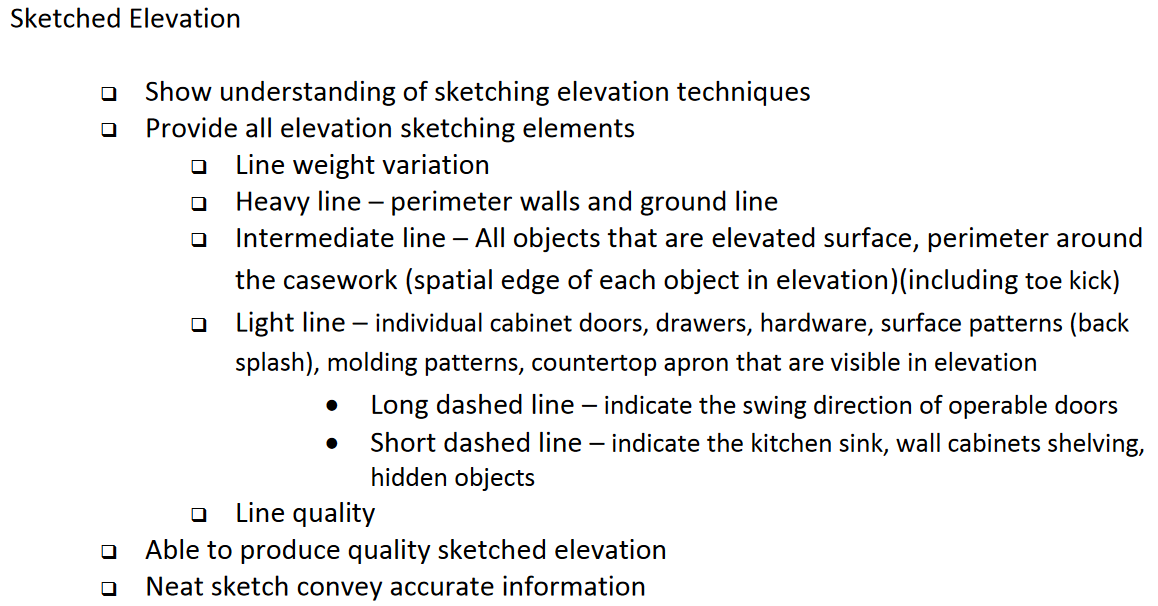         Total: __________________/10